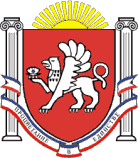 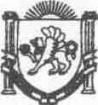 РЕСПУБЛИКА КРЫМНИЖНЕГОРСКИЙ РАЙОНАДМИНИСТРАЦИЯ НОВОГРИГОРЬЕВСКОГО СЕЛЬСКОГО ПОСЕЛЕНИЯПОСТАНОВЛЕНИЕ № 20 27 января 2020 годас.Новогригорьевка	Об отмене аукциона на право заключения договора купли-продажи земельного участка.В соответствии с частью 8 статьи 39.11 Земельного  кодекса РФ, Уставом МО Новогригорьевское сельское поселение Нижнегорского района Республики Крым, Администрация Новогригорьевского сельского поселенияПОСТАНОВЛЯЕТ:Отменить аукцион на право заключения договора купли-продажи земельного участка, находящегося в собственности муниципального образования Новогригорьевское сельское поселение, решение о проведении которого принято постановлением администрации от «15»  января 2020 года №7 «О проведении аукциона на право заключения договора купли-продажи земельного участка» в отношении следующего земельного участка:местоположение: Республика Крым, Нижнегорский район, с. Владиславовка, ул. Крупской, 9, площадью 2499 кв.м., кадастровый номер 90:08:140201:1221 категория земель: земли населенных пунктов, разрешенное использование: для индивидуального жилищного строительства, лот №1.Информационное сообщение об отмене аукциона, указанного в пункте №1 настоящего постановления разместить на официальном сайте Российской Федерации для размещения информации о проведении торгов www.torgi.gov.ru, на официальном сайте администрации. 	3.  Постановление вступает в силу со дня его подписания.4. Обнародовать настоящее постановление на информационном стенде Новогригорьевского сельского совета и опубликовать на официальном сайте сети «Интернет»5. Контроль за исполнением настоящего постановления оставляю за собой.Председатель Новогригорьевского сельского совета –глава администрацииНовогригорьевского сельского поселения                                       А.М. Данилин